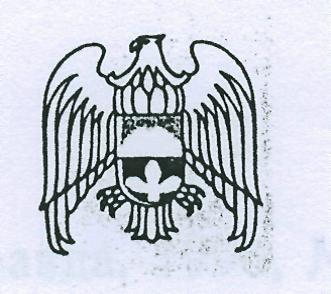 Къэбэрдей-Балъкъэр Республикэм и Дзэлыкъуэ районым щыщКичмалкэ  къуажэм и администрацэм и 1этащхьэКъабарты-Малкъар Республиканы Зольск  районуну  Кичибалыкъ элниАдминистрациясы                                                                                                                                               МЕСТНАЯ АДМИНИСТРАЦИЯ  с.п. КИЧМАЛКАЗОЛЬСКОГО МУНИЦИПАЛЬНОГО РАЙОНАКАБАРДИНО-БАЛКАРСКОЙ РЕСПУБЛИКИ361714,сел.Кичмалка,ул.Чкалова, 69.тел.76-3-40,факс 8(86637)76-3-40 ;                                                                  адрес электр.почты:Kichmalkaа@majl.ru_____________________________________________________________________________«03» июня 2014г.                                                                               ПОСТАНОВЛЕНИЕ № 5Об утверждении положения  «О порядкепредоставления в прокуратуру районапринятых нормативных правовых актов,а также их проектов для проведения антикоррупционной экспертизыВ соответствии с  информацией прокуратуры Зольского района от31.03.2014г.№7-15-14, Федеральным  законом от 17.07.2009 №172-ФЗ «Об антикоррупционной экспертизе нормативных правовых ктов и проектов нормативных правовых актов» и статьи 9.1  Федерального закона «О прокуратуре Российской Федерации» ПОСТАНОВЛЯЮ:Утвердить Положение «О порядке предоставления в прокуратуру района принятых нормативных правовых актов, а также их проектов для проведения и  антикоррупционной экспертизы» согласно приложению.Настоящее решение вступает в силу с момента его официального опубликования путем размещения на официальном сайте сельского поселения Кичмалка.Контроль возложить на ведущего специалиста А.А.Чеченову.И.О.Главы администрациис.п.Кичмалка                                                                               А.А.Чеченова                                                                                                               Приложениек постановлению Главы администрации №5 от 03.06.2014гПоложение о порядке предоставления в прокуратуру района принятых нормативных правовых актов, а также их проектов для проведения  антикоррупционной экспертизы1.Общие положения1.Настоящее Положение определяет порядок предоставления в прокуратуру района  принятых Советом депутатов  с.п. Кичмалка или Администрацией с.п.Кичмалка нормативных правовых актов, а также проектов нормативных правовых актов в  целях реализации полномочий по проведению антикоррупционной экспертизы,возложенных на органы прокуратуры ФЗ от 17.07.2009 №172 ФЗ «Об антикоррупционной экспертизе нормативных правовых актов» и ст.9 ФЗ «О прокуратуре Российской Федерации».2. Порядок предоставления в прокуратуру района принятых нормативных правовых актов, а также их проектов для проведения  антикоррупционной экспертизы2.1.Председатель Совета депутатов с.п.Кичмалка  либо иное лицо,на которого в установленном законом порядке возложены соответствующие обязанности, не позднее, чем за 10 (десять) дней до рассмотрения проекта нормативного правового акта на заседании Совета депутатов с.п.Кичмалка  направляет его в прокуратуру района. Подлежат направлению в прокуратуру района запланированные к принятию проекты нормативных правовых актов, касающиеся:1)      прав, свобод и обязанностей человека и гражданина;2)    муниципальной собственности и муниципальной службы, бюджетного, налогового, лесного, водного, земельного, градостроительного, природоохранного законодательства,законодательства о лицензировании;3) социальных гарантий лицам,замещающим(замещавшим) муниципальные должности,должности муниципальной службы.2.2.Председатель  Совета депутатов, или глава администрации , либо иное лицо, на которого в установленном законом порядке возложены соответствующие обязанности, не позднее, чем за 10 (десять) дней с момента подписания нормативных правовых актов   направляет его в прокуратуру района все  нормативные  правовые акты, принятые по вопросам, касающимся:1)      прав,свобод и обязанностей человека и гражданина;2)    муниципальной собственности и муниципальной службы, бюджетного, налогового, лесного, водного, земельного, градостроительного, природоохранного законодательства,законодательства о лицензировании;3) социальных гарантий лицам,замещающим(замещавшим) муниципальные должности,должности муниципальной службы.2.3. Указанные  нормативные правовые акты и их проекты могут  быть  направлены в прокуратуру  района нарочным, посредством факсимильной связи , либо с  использованием электронной почты.2.4.Председатель  Совета депутатов с.п.Кичмалка  или глава муниципального образования Кичмалка  в соответствии с компетенцией организует процесс направления в прокуратуру района вышеуказанных  нормативных правовых актов и их проектов, осуществляет контроль  за соблюдением сроков направления НПА и их проектов , ведет учет  направленных в орган  прокуратуры нормативных правовых актов и их проектов, в установленных ФЗ от 17.07.2009 №172-ФЗ ««Об антикоррупционной экспертизе нормативных правовых актов» и ст.9.1 ФЗ «О прокуратуре Российской Федерации» случаях, ведет  учет поступивших из прокуратуры района требований прокурора об изменении нормативного правового акта.3.Порядок рассмотрения поступившего требования прокурора об изменениинормативного правового акта      При поступлении из прокуратуры  района требования прокурора об изменении нормативного правового акта с целью исключения содержащихся в нем  коррупциогенных факторов  председатель Совета депутатов  с.п.Кичмалка и глава  с.п.Кичмалка в соответствии с компетенцией подготавливают все соответствующие документы для рассмотрения требования прокурора на ближайшем заседании Совета или на заседании администрации с.п.Кичмалка, в соответствии с компетенцией заблаговременно направляет извещение прокурору о дате и месте заседания Совета депутатов или на заседании администрации Кичмалка, на котором будет рассматриваться требование прокурора.